3 занятие МАЙ 2018 годаКонтакты МБДОУ №37Телефон:   8 (8635) 26-10-16      Факс: 8 (8635) 26-10-16E-Mail:       progimnazia4@yandex.ru      Адрес:       г. Новочеркасск ул. Речная 4-а , ул. Клещева 6-аСайт:          http://sad37-lazorik.ru/ГОСУДАРСТВЕННОЕ БЮДЖЕТНОЕ УЧРЕЖДЕНИЕДОПОЛНИТЕЛЬНОГО ПРОФЕССИОНАЛЬНОГО ОБРАЗОВАНИЯРОСТОВСКОЙ ОБЛАСТИ «РОСТОВСКИЙ ИНСТИТУТ ПОВЫШЕНИЯКВАЛИФИКАЦИИ И ПРОФЕССИОНАЛЬНОЙ ПЕРЕПОДГОТОВКИ РАБОТНИКОВ ОБРАЗОВАНИЯ» (ГБОУ ДПО РО РИПК и ППРО)Управление образования Администрации г. НовочеркасскаММРЦ - МБДОУ детский сад №37 г. НовочеркасскаПРОГРАММАпостоянно действующего семинара практикума по изучению и внедрению в практику работы педагогов ДОУ Ростовской  области развивающих игр В. В. Воскобовича. 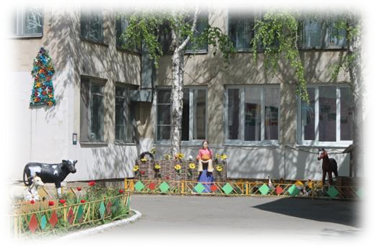 Даты  проведения: один раз в квартал: ноябрь 2017, март 2018, май 2018Адрес проведения: ММРЦ - МБДОУ детский сад № 37 города Новочеркасска (г. Новочеркасск, микрорайон Молодежный, ул. Речная 4-а, телефон – (8 863) 52 6 10 16, моб. т: 8 908 187 72 16; адрес сайта: http://sad37-lazorik.ru)Проезд – автобус № 52, 21, 9, 151, остановка «Центр».Цель семинара: повышение уровня компетентности дошкольных работников в вопросах использования в образовательном процессе ДОУ, развивающих игр В.В. Воскобовича, организация игр в развивающей образовательной среде дошкольного образовательного учреждения в соответствие с ФГОС ДО. Участники семинара:* кураторы факультета ДИНо, представители УО, МК г. Новочеркасска;* тьюторы  ООО «Развивающие игры Воскобовича» ДОУ Ростовской обл;* дошкольные работники  ДОУ  Ростовской области.1 занятие НОЯБРЬ 2017 года2 занятие МАРТ 2018 года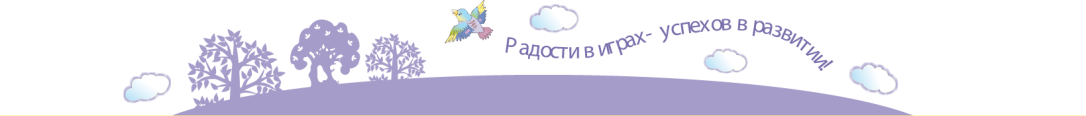 Время МероприятияОтветственные 09.00 – 10.00Регистрация участников семинара Экскурсия по ознакомлению  с предметно-пространственной средой детского сада. Фомина Лариса Николаевна, старший воспитатель МБДОУ детского сада № 37 10.00 – 10.10Вступительное слово Агуреева Тамара Ивановна, методист УО Администрации г НовочеркасскаЗахарова Иоланда Николаевна – заведующий МБДОУ детского сада № 3710.20 – 10.50 Педагогические мероприятия с детьми (подгрупповая работа)10.20 – 10.50 Педагогические мероприятия с детьми (подгрупповая работа)10.20 – 10.50 Педагогические мероприятия с детьми (подгрупповая работа)Использование «Конструктора букв» при ознакомлении дошкольников с буквамиШапочанская Наталья Сергеевна, воспитатель старшей группы МБДОУ детского сада № 37Использование игрового пособия «Теремки» в подготовке дошкольников к обучению к чтениюГалушина Оксана Викторовна, учитель-логопед МБДОУ детского сада № 37Создание условий для слогового чтения у старших дошкольников посредством использования игр В. В. ВоскобовичаКокоревич Раиса Николаевна, воспитатель подготовительной к школе группы МБДОУ детского сада № 3710.50 – 11.00   Кофе пауза10.50 – 11.00   Кофе пауза10.50 – 11.00   Кофе пауза11.00 – 12.00Мастер- класс  «Теоретические и практические условия для формирования предпосылок к чтению у старших дошкольников»Бабась Лариса Владимировна, учитель-логопед МБДОУ детского сада № 3711.00 – 12.00Мастер- класс «Использование игр В. В. Воскобовича в подготовке к школе»   Фомина Лариса Николаевна, старший воспитатель МБДОУ детского сада № 3712.00 -12.15Подведение итогов семинараЗахарова Иоланда Николаевна, заведующий МБДОУ детского сада № 37Время МероприятияОтветственные 09.00 – 10.00Регистрация участников семинара. Экскурсия по ознакомлению  с ППРС  средой детского сада. Фомина Лариса Николаевна, старший воспитатель МБДОУ детского сада № 37 10.00 – 10.10Вступительное словоБаландина Людмила Александровна, старший методист факультета ДИНо Муравьева Ольга Юрьевна, главный специалист УО Администрации г. Новочеркасска10.20 - 10.50 Педагогические мероприятия с детьми (подгрупповая работа)10.20 - 10.50 Педагогические мероприятия с детьми (подгрупповая работа)10.20 - 10.50 Педагогические мероприятия с детьми (подгрупповая работа)Интеграция ИКТ и технологии развивающих игр В. В. Воскобовича, как средство активизации познавательного развития детей 5-6 лет с ОНРШапочанская Наталья Сергеевна, воспитатель старшей группы МБДОУ детского сада № 37  Использование развивающих игр В. В. Воскобовича в развитии мелкой моторики рук дошкольниковЛюбич Галина Аведиковна, воспитатель средней группы МБДОУ детского сада № 37Формирование представлений о составе числа посредством использования развивающих игр В. В. ВоскобовичаЗаварзина Наталья Борисовна, воспитатель старшей  группы МБДОУ детского сада № 3710.50 - 11.00 Кофе пауза10.50 - 11.00 Кофе пауза10.50 - 11.00 Кофе пауза11.00 –12.00Мастер-класс «Технология развития сенсорных способностей у младших дошкольников средствами развивающих игр и пособий В. В. Воскобовича»Нистратова Наталья Александровна, педагог-психолог МБДОУ детского сада № 3711.00 –12.00Мастер-класс «Технология развития элементарных математических представлений у детей, имеющих нарушения речи (ОНР) средствами развивающих игр и пособий В.В. Воскобовича»Фомина Лариса Николаевна, старший воспитатель МБДОУ детского сада № 3712.00-12.15Подведение итогов семинараЗахарова Иоланда Николаевна, заведующий МБДОУ детского сада № 37Время МероприятияОтветственные 09.00 – 10.00Регистрация участников семинара. Экскурсия по ознакомлению  с ППРС детского сада. Фомина Лариса Николаевна, старший воспитатель МБДОУ детского сада № 37 10.00 – 10.10Вступительное слово Агуреева Тамара Ивановна, методист УО Администрации г Новочеркасска Захарова Иоланда Николаевна,  заведующий МБДОУ детского сада № 3710.20 - 10.50 Педагогические мероприятия с детьми (подгрупповая работа)10.20 - 10.50 Педагогические мероприятия с детьми (подгрупповая работа)10.20 - 10.50 Педагогические мероприятия с детьми (подгрупповая работа)Использование панно «Фиолетовый лес» с модульными элементами в познавательном развитии  младших дошкольниковХусаинова Тамара Абдуллаевна, воспитатель младшей группы  МБДОУ детского сада № 37 Создание условий для развития у детей представлений о геометрических фигурах посредством использования развивающих игр В. В. ВоскобовичаРепишкова Наталья Эдуардовна, воспитатель средней  группы  МБДОУ детского сада № 37Использование развивающих игр В. В. Воскобовича в развитии пространственных представлений старших дошкольниковСеврук Татьяна Николаевна, воспитатель подготовительной к школе группы  МБДОУ детского сада № 3710.50 - 11.00      Кофе пауза10.50 - 11.00      Кофе пауза10.50 - 11.00      Кофе пауза11.00 – 12.00Мастер-класс «Развитие у дошкольников креативности мышления через использования игр В. В. Воскобовича  в процессе подготовки к школе»Яненко Наталья Николаевна, педагог-психолог МБДОУ детского сада № 3711.00 – 12.00Мастер-класс «Использование конструкторов В. В. Воскобовича в формировании элементарных математических представлений»Сысоева Юлия Николаевна, воспитатель МБДОУ детского сада № 37